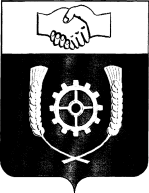      РОССИЙСКАЯ ФЕДЕРАЦИЯ                                    АДМИНИСТРАЦИЯ  МУНИЦИПАЛЬНОГО РАЙОНА                КЛЯВЛИНСКИЙ                  Самарской области             ПОСТАНОВЛЕНИЕ28.12.2022 г.  № 505  30  О внесении изменений в отдельные постановления администрации муниципального района Клявлинский Самарской областиВ целях приведения муниципальной нормативной правовой базы в соответствие с действующим законодательством РФ, принимая во внимание Федеральный закон от 14.07.2022 № 236-ФЗ «О Фонде пенсионного и социального страхования Российской Федерации», администрация муниципального района Клявлинский ПОСТАНОВЛЯЕТ:1. Внести в постановление администрации муниципального района Клявлинский Самарской области от 22.09.2021 г. № 373 «Об утверждении Порядка предоставления субсидии из бюджета муниципального района  Клявлинский Самарской области организациям коммунального комплекса на возмещение затрат в связи с возникновением задолженности по оплате за потребленные топливно-энергетические ресурсы в рамках организации и осуществления мероприятий по бесперебойному снабжению населения коммунальными услугами» следующие изменения:В Порядке предоставления субсидии из бюджета муниципального района  Клявлинский Самарской области организациям коммунального комплекса на возмещение затрат в связи с возникновением задолженности по оплате за потребленные топливно-энергетические ресурсы в рамках организации и осуществления мероприятий по бесперебойному снабжению населения коммунальными услугами и приложениях к нему: слова «Пенсионный фонд Российской Федерации» исключить; слова «Фонд социального страхования Российской Федерации» в соответствующем падеже заменить словами «Фонд пенсионного и социального страхования Российской Федерации» в соответствующем падеже.2. Внести в постановление администрации муниципального района Клявлинский Самарской области 14.12.2015 г. № 493 «Об утверждении Положения о формировании муниципального задания на оказание муниципальных услуг (выполнение работ) в отношении муниципальных учреждений муниципального района Клявлинский и финансовом обеспечении выполнения муниципального задания» следующие изменения:2.1. В Положении о формировании муниципального задания на оказание муниципальных услуг (выполнение работ) в отношении муниципальных учреждений муниципального района Клявлинский и финансовом обеспечении выполнения муниципального задания: слова «Пенсионный фонд Российской Федерации» исключить; слова «Фонд социального страхования Российской Федерации» в соответствующем падеже заменить словами «Фонд пенсионного и социального страхования Российской Федерации в соответствующем падеже.3. Внести в постановление администрации муниципального района Клявлинский от 29.12.2018 г. № 593 «Об утверждении Порядка предоставления субсидий социально ориентированным некоммерческим организациям на конкурсной основе» следующие изменения:3.1. В Порядке предоставления субсидий социально ориентированным некоммерческим организациям на конкурсной основе и приложениях к нему: слова «Фонд социального страхования Российской Федерации» в соответствующем падеже заменить словами «Фонд пенсионного и социального страхования Российской Федерации» в соответствующем падеже.4. Внести в постановление администрации муниципального района Клявлинский от 02.12.2020 г. № 525 «Об утверждении Порядка предоставления субсидии организациям потребительской кооперации для возмещения части затрат по доставке товаров первой необходимости в сельские населенные пункты муниципального района Клявлинский, расположенные начиная с 11-го километра от места получения этих товаров» следующие изменения:4.1. в Порядке предоставления субсидии организациям потребительской кооперации для возмещения части затрат по доставке товаров первой необходимости в сельские населенные пункты муниципального района Клявлинский, расположенные начиная с 11-го километра от места получения этих товаров и приложениях к нему слова «Фонд социального страхования Российской Федерации» в соответствующем падеже заменить словами «Фонд пенсионного и социального страхования Российской федерации» в соответствующем падеже.5. Внести в постановление администрации муниципального района Клявлинский от 15.03.2017г. № 83 «Об утверждении Порядка по предоставлению субсидий сельскохозяйственным товаропроизводителям и организациям агропромышленного комплекса, осуществляющим свою деятельность на территории  муниципального района Клявлинский Самарской области,  в целях возмещения затрат в связи  с производством сельскохозяйственной продукции в части расходов на развитие молочного скотоводства Самарской области» следующие изменения:5.1. В Порядке по предоставлению субсидий сельскохозяйственным товаропроизводителям и организациям агропромышленного комплекса, осуществляющим свою деятельность на территории  муниципального района Клявлинский Самарской области,  в целях возмещения затрат в связи  с производством сельскохозяйственной продукции в части расходов на развитие молочного скотоводства Самарской области и приложениях к нему: слова «Пенсионный фонд Российской Федерации» исключить; слова «Фонд социального страхования Российской Федерации» в соответствующем падеже заменить словами «Фонд пенсионного и социального страхования Российской федерации» в соответствующем падеже.6. Опубликовать настоящее постановление в газете «Вести муниципального района Клявлинский Самарской области» и разместить его в информационно-коммуникационной сети «Интернет» на официальном сайте администрации муниципального района Клявлинский.7. Настоящее постановление вступает в силу со дня его официального опубликования и распространяется на правоотношения, возникшие с 01.01.2023 г.8. Контроль за исполнением настоящего постановления возложить на заместителя Главы района по экономике и финансам Буравова В.Н., заместителя Главы района по сельскому хозяйству – руководителя Управления сельского хозяйства администрации муниципального района Клявлинский  Абаева В.А.   Глава муниципального                                                                                 района Клявлинский                                                                              П.Н. КлимашовИсайчев А.В.